Населено място: гр. ПлевенУчилище: ОУ „Св. Климент Охридски”Клас: 1 „б”Брой ученици: 23Възраст: 22 – 7-годишни1 – 6-годишенКласен ръководител: Хризантема Йорданова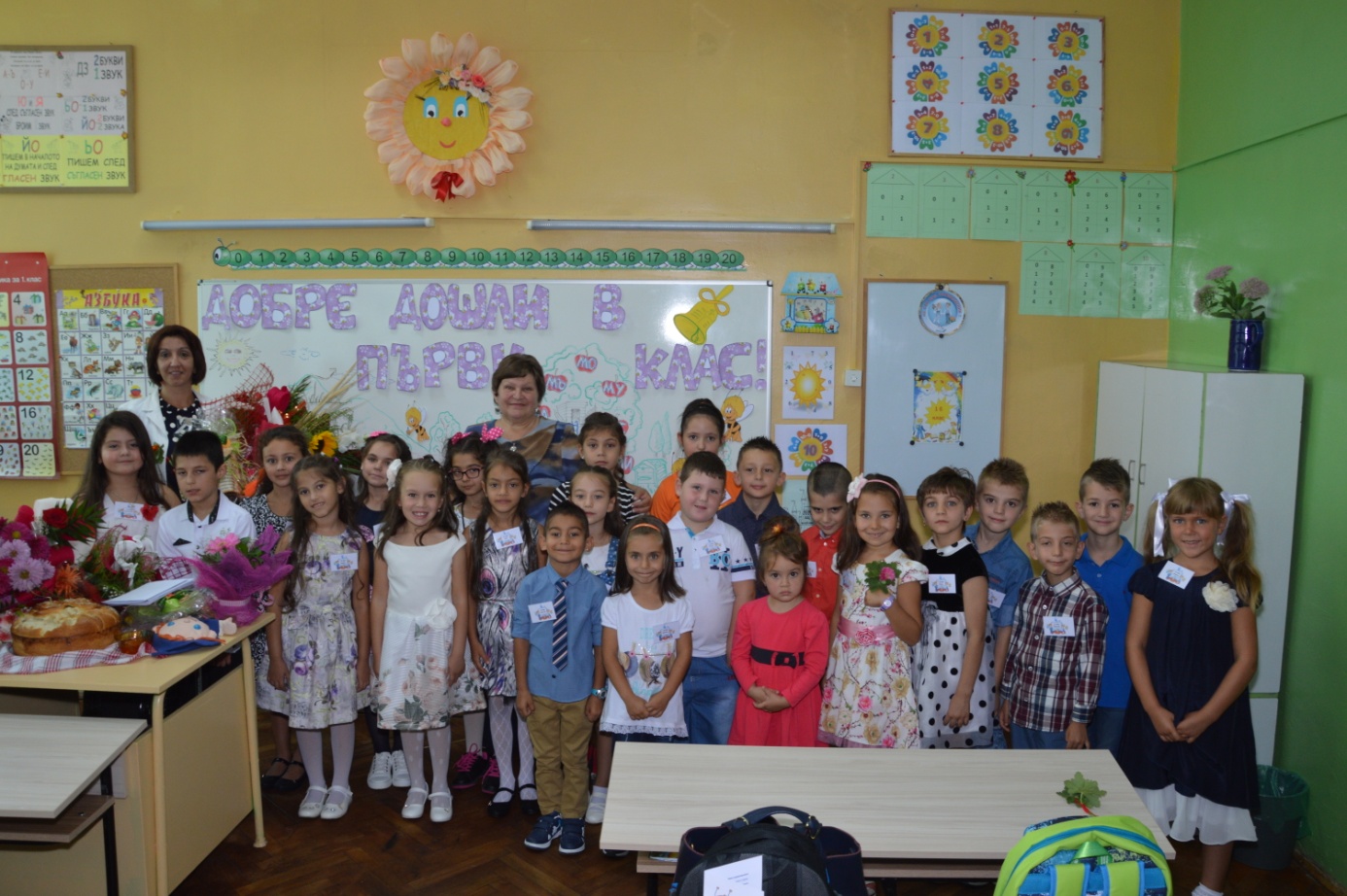 